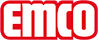 emco Bauemco Einbaurahmen 500 Chrom-Nickel-Stahl (V2A) 500-15 CNTyp500-15 CNMaterialstärke ca. (mm)3,0EinbauanweisungDer Rahmen (A) muss sowohl bündig mit dem geeigneten Untergrund (H) im Mattenbett, als auch mit dem Bodenbelag (J) abschließen. Mattenauflage und Mattenbett: Der geeignete Untergrund (H), zum Beispiel Estrich, muss absolut eben sein (DIN 18560). Weist das Mattenbett Unregelmäßigkeiten auf, sind diese vor dem Einlegen der Matte auszugleichen. Wir empfehlen in diesen Fällen, eine flüssige Spachtelmasse aufzutragen. Der Rahmen kann sowohl ins Mattenbett geklebt, mechanisch fixiert oder mit den optional wählbaren Rahmenanker fest im geeigneten Untergrund eingebunden werden. Dabei ist zu beachten, dass der Rahmen und die Eingangsmatte vollflächig aufliegen.Rahmenprofilmaße (HxBxT) in mm15 x 25 x 3 EdelstahlAbmessungenRahmenbreite:.........................mmRahmentiefe:.........................mmKontaktemco Bautechnik GmbH · Breslauer Straße 34 - 38 · 49808 Lingen (Ems) · Telefon: 0591/9140-500 · Telefax: 0591/9140-852 · e-mail: bau@emco.de · www.emco-bau.com